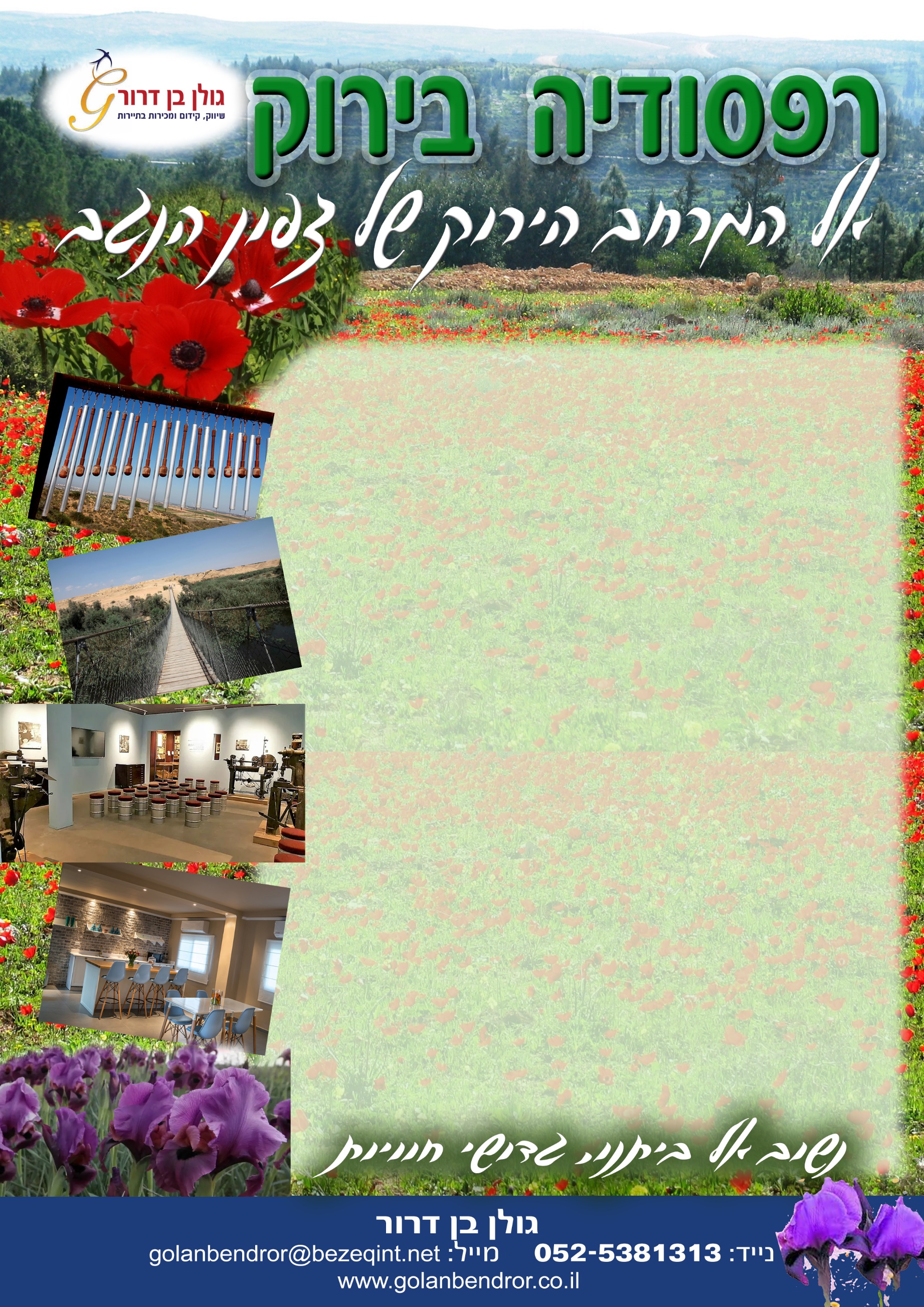 נפליג דרומה אל מפגש  ב י ת – ק מ ה  להפסקת ריענון וקפה. 
נמשיך אל נחל שקמה, בין  ב ת ר ו נ ו ת - ר ו ח מ ה  אדומי הכלניות (בעונה) לחוות שקמים של משפ' שרון. מכאן ועד סיומו של היום –  מ ר ח ב י   א י ן – ק ץ, של שדות ירוקים עד אופק." פ ע מ ו נ י   ה ר ו ח " שליד קיבוץ נירעם. ונצא בהליכה רגלית מישורית, כ-1.5 ק"מ לאתר  " ה ח ץ   ה ש ח ו ר ", אתר הנצחה לפעולות התגמול בדרום, בשנות החמישים.נחל הבשור  והליכונת פסטורלית מאוד, לאורך אפיקו הרענן של 
נ ח ל  ה ב ש ו ר. אותו נחצה רגלית ב ג ש ר  הצינורות החדש. ירוק-עד-אופק, כבר אמרנו? לתרגולת נוספת נצלח את הנחל על   ג ש ר   ה ח ב ל י ם  החווייתי...ואנו כבר בשערי קיבוץ   צ א ל י ם .מוזיאון  " צ א ן   ה ב ר ז ל ".  מוזיאון חדיש-חדש ומפעים, בנושא הטבעות,  מדליונים ומלאכת מחשבת ירושלמית של בצלאל בריקוע, הטבעה וחרשות, משלהי התקופה העותומנית ועד ימינו אלה. – מ ר ת ק ! ! !נקנח  ב ס ע ו ד ת    צ ה ר י י ם  כשרה ומאוחרת מעט במסעדת המלון ארץ צאלים בקיבוץ.  ואם עוד תוותר בנו רוח, בעונה הנכונה, - נצא לדיונות הסמוכות לקיבוץ לחזות בפריחתו של   א י ר ו ס   ה נ ג ב  הסגול והנפלא.